Дистанционный урок по окружающему миру в 1 классеУчитель Содылева Светлана Геннадьевна, учитель начальных классов МБОУ «СОШ №3» г.Сосновый Бор Ленинградской областиТема: Откуда берётся и куда девается мусор?Тип: дистанционный урокЦель:  Сформировать представление об источниках мусора и необходимости раздельного сбора мусораЗадачи: - узнать об источниках бытового мусора;- убедиться в необходимости соблюдения чистоты дома и на природе;- проследить путь бытового мусора от упаковки до свалки/переработки;- научиться сортировать бытовой мусор;- стимулировать инициативу детей самостоятельно сортировать мусор в своей семье.Планируемые результаты: Предметные:- определять источники возникновения мусора и способы его утилизации;- понимать и обосновывать важность соблюдения чистоты в быту, в городе, в природе;- поймет необходимость раздельного сбора мусора;-  находить применение бросовому материалу.Метапредметные:- извлекать информацию из иллюстраций, видео, текста; - обосновывать своё мнение;- группировать объекты по заданному признаку.Личностные:-  убедиться в важности чистой экологии;-  осознавать значимость своей деятельности в малых группах;-  понимать ответственность за свои поступки;-  бережно относиться к природе.Межпредметные связи: Технология: «Работа с бросовым материалом». Литературное чтение: чтение и обсуждение отрывка стихотворения С.Михалкова «Прогулка».Оборудование: компьютер с выходом в Интернет (Интерактивная доска Miro), учебник, тетрадь.Постразговор: организация в классе уголка по сбору бумаги и пластиковых крышечек на переработку.Урок доступен по ссылке: https://miro.com/app/board/uXjVM8UyLSo=/?share_link_id=369461398915  Запись фрагментов урока: https://youtu.be/mtQVZd2QTXA 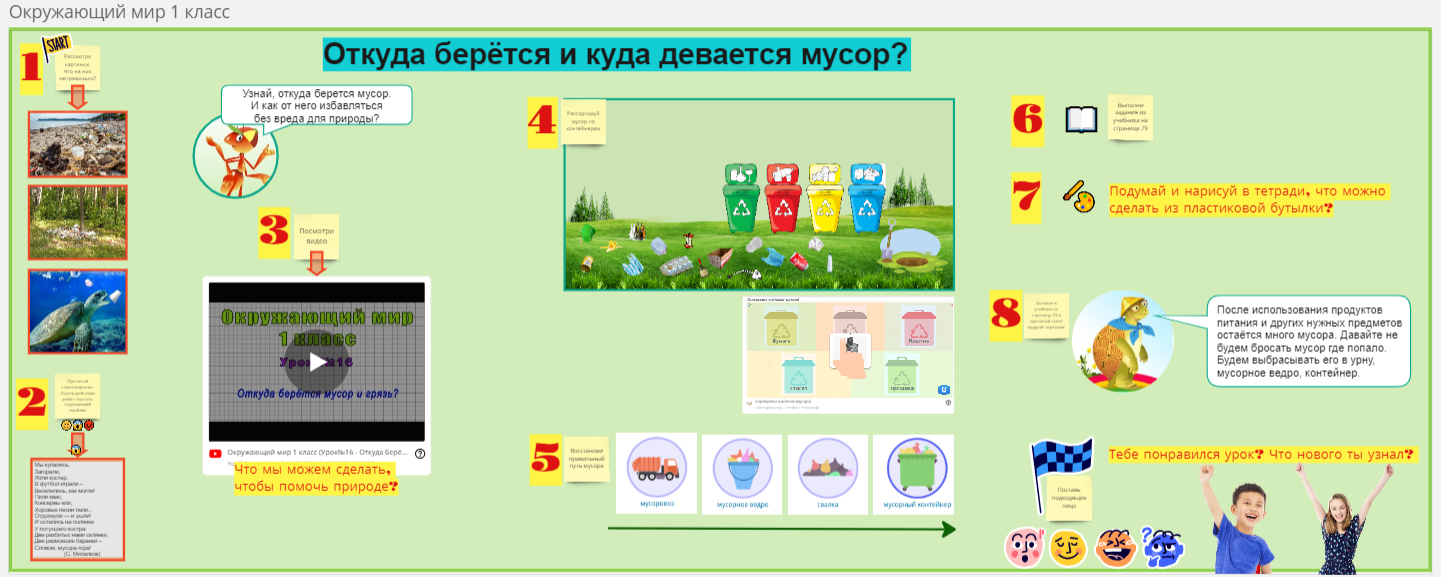 Хор урока:Постразговор: по итогам урока было предложено начать раздельный сбор мусора в классе. Был организован «Эко-уголок», куда учащиеся приносят использованную бумагу и собирают крышки от пластиковых бутылок. 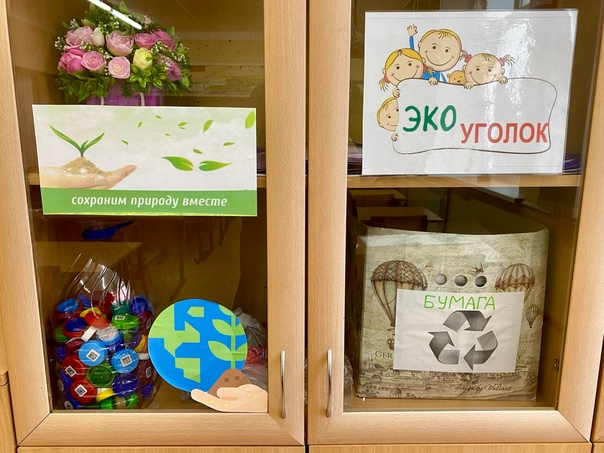 Содержание деятельности учителяСодержание деятельности обучающихсяОрганизационный моментОрганизационный моментНачинает урок, приветствует детей, проверяет связь (если урок проводится онлайн). Предлагает детям догадаться, о чем урок. Предлагает обратиться к Муравьишке Вопросику, чтобы узнать цель урока. Дети смотрят на макет урока и по картинкам догадываются, что речь пойдет о мусоре. Читают название темы. Читают задание Муравьишки Вопросика, исходя из которого формулируют цель урока. Мотивация к познавательной деятельностиМотивация к познавательной деятельностиПредлагает детям рассмотреть картинки под цифрой 1 и найти на них что-то неправильное. После ответов детей напоминает учащимся, что мусор вредит природе: и людям, и животным, и воде, и деревьям. Предлагает детям прочитать стихотворение под цифрой 2 и оценить поступок героев стихотворения. Предлагает подумать, что можно сделать, чтобы помочь природе? Дети рассматривают картинки: мусор на пляже, в лесу, в море. Размышляют о том, почему это неправильно.Предположения детей: много мусора; мусор мешает людям, рыбам, птицам; грязно в лесу; неприятно ходить и т.д.Дети читают отрывок стихотворения С.Михалкова «Прогулка», оценивают действия героев. Выбирают значок, отражающий их отношение к поступку героев. Объясняют свой выбор. Приходят к выводу, что нельзя мусорить, а нужно убирать за собой. Размышляют над тем, что еще можно делать, чтобы помогать природе. Изучение нового материалаИзучение нового материалаУчитель предлагает посмотреть видео под цифрой 3 и ответить на вопросы. Учитель рассказывает, чтобы вещи приносили больше пользы, их можно сдавать на переработку, а не выкидывать. Смотрят видео, отвечают на вопросы. Читают и выполняют задания по картинкам в учебнике на странице 79. Придумывают варианты вторичного использования материалов: пластиковой бутылки, коробки из-под молока. Зарисовывают в тетради свой вариант использования пластиковой бутылки.Делают вывод, что многие вещи можно использовать повторно, а не выкидывать. 4.Закрепление 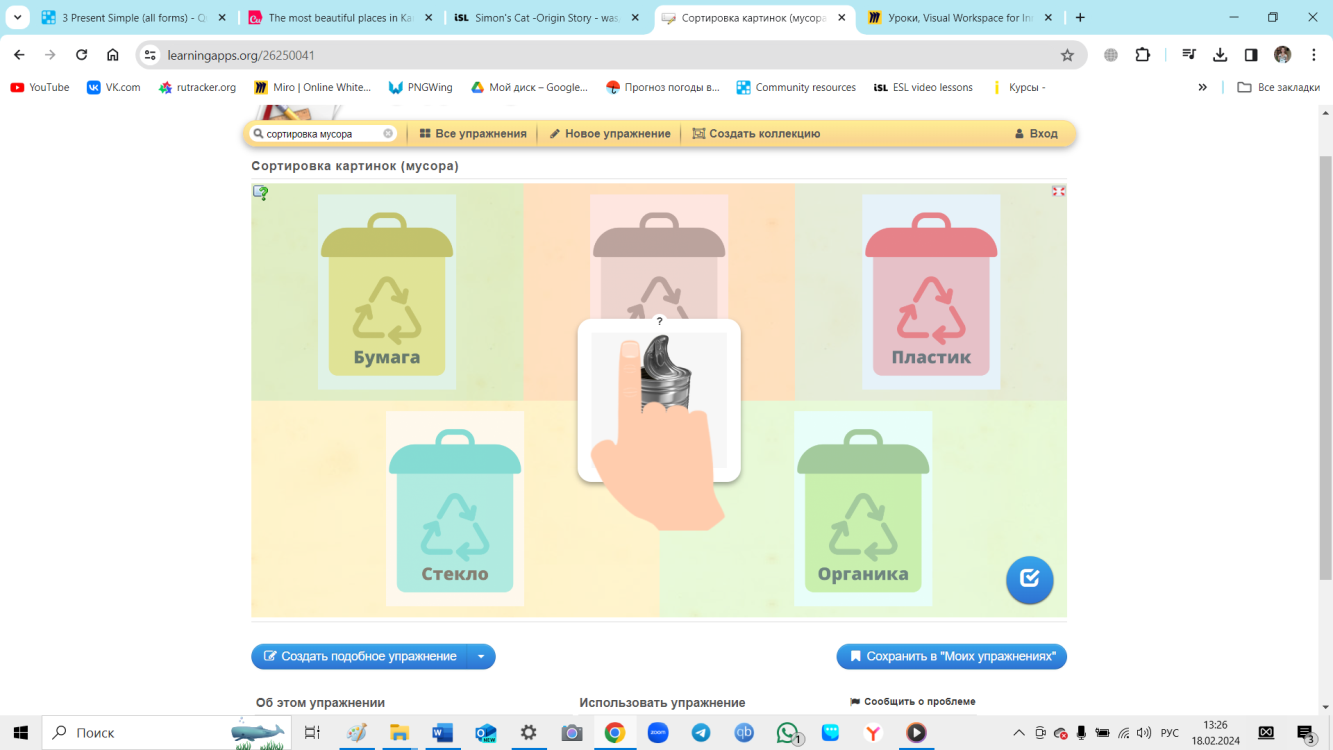 4.Закрепление Предлагает детям рассмотреть картинку под цифрой 4. На ней изображена поляна, на которой разбросан мусор. Также там расположены контейнеры для раздельного сбора мусора и яма для утилизации органических отходов. Учащимся предлагается в формате интерактивного упражнения самостоятельно рассортировать и положить мусор в соответствующие контейнеры.Дополнительно для самых быстрых предлагается ещё одно интерактивное упражнение: https://learningapps.org/26250041 Также для закрепления знаний учащимся предлагается выполнить упражнение 5: расставить в правильном порядке картинки, изображающие путь мусора от ведра до свалки. Рассматривают картинку, называют виды мусора и делают вывод о том, как его сортировать.Выполняют интерактивное упражнение: перетаскивают картинки с изображением мусора по соответствующим контейнерам. Таким образом учащиеся получают виртуальный опыт сортировки мусора и уборки территории. Учащиеся выполняют упражнение на интерактивной доске. Запоминают этапы утилизации мусора. 5.Подведение итогов5.Подведение итоговУчитель предлагает детям прочитать совет мудрой черепахи в учебнике (стр.79). Спрашивает, согласны ли они с ним, готовы ли что-то добавить.Читают советы мудрой черепахи, соглашаются или не соглашаются. Объясняют свое мнение.Закрепляют мысль о том, что каждый должен заботиться о природе. Каждый может внести свой вклад в защиту природы уже сегодня. 6. Рефлексия 6. Рефлексия 		Учитель предлагает ответить на вопросы:- что понравилось на уроке?- что нового узнали?- что было интересным?- что было трудным?- ятУченики делятся впечатлениями. Выбирают значок, соответствующий их состоянию на уроке. Ставят его на картинку. 